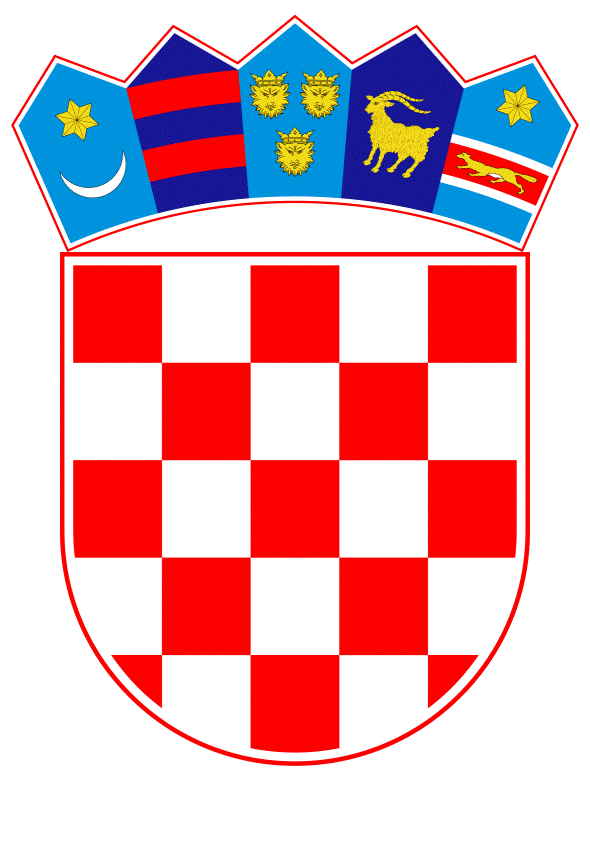 VLADA REPUBLIKE HRVATSKEZagreb, 17. ožujka 2020.____________________________________________________________________________________________________________________________________________________PRIJEDLOG ZAKONA O DOPUNI ZAKONA O KOMUNALNOM GOSPODARSTVUI.	USTAVNA OSNOVA DONOŠENJA ZAKONAUstavna osnova donošenja ovoga Zakona sadržana je u članku 2. stavku 4. podstavku 1. Ustava Republike Hrvatske (Narodne novine, broj 85/10 - pročišćeni tekst i 5/14 - odluka Ustavnog suda Republike Hrvatske).II.	OCJENA STANJA I OSNOVNA PITANJA KOJA SE TREBAJU UREDITI ZAKONOM TE POSLJEDICE KOJE ĆE DONOŠENJEM ZAKONA PROISTEĆI	Ocjena stanja	U uvjetima proglašene epidemije na području Republike Hrvatske te posljedično smanjenje gospodarske aktivnosti na području Republike Hrvatske, potrebno je omogućiti jedinicama lokalne samouprave da u sadašnjim i budućim posebnim okolnostima oslobode obveznike komunalne naknade koji su pogođeni posebnim okolnostima plaćanja iste u dijelu ili u cijelosti na određeno vremensko razdoblje.	„Posebne okolnosti“ podrazumijevaju događaj ili određeno stanje koje se nije moglo predvidjeti i na koje se nije moglo utjecati, a koje ugrožava život i zdravlje građana, imovinu veće vrijednosti, znatno narušava okoliš, narušava gospodarsku aktivnost ili uzrokuje znatnu gospodarsku štetu.Osnovna pitanja koja se trebaju urediti Zakonom	Predmetnim Zakonom treba urediti pitanje:oslobađanja plaćanja komunalne naknade u posebnim okolnostimaPosljedice koje će donošenjem zakona proistećiDonošenjem ovog Zakona omogućit će se jedinicama lokalne samouprave da u posebnim okolnostima oslobode obveznike komunalne naknade koji su pogođeni posebnim okolnostima plaćanja iste u dijelu ili u cijelosti na određeno vremensko razdoblje čime će se omogućiti obveznicima komunalne naknade daljnje funkcioniranje i rad.III.	OCJENA I IZVORI SREDSTAVA POTREBNIH ZA PROVEDBU ZAKONA Za provedbu ovoga Zakona nije potrebno osigurati dodatna sredstva u državnom proračunu Republike Hrvatske. IV.	OBRAZLOŽENJE PRIJEDLOGA ZA DONOŠENJE ZAKONA PO HITNOM POSTUPKUDonošenje ovoga Zakona predlaže se po hitnom postupku sukladno članku 204. Poslovnika Hrvatskoga sabora („Narodne novine“, broj 81/13, 113/16, 69/17 i 29/18) iz osobito opravdanih razloga. Naime, potrebno je ovaj Zakon donijeti po hitnom postupku zbog proglašene epidemije na području Republike Hrvatske.KONAČNI PRIJEDLOG ZAKONA O DOPUNIZAKONA O KOMUNALNOM GOSPODARSTVUČlanak 1.U Zakonu o komunalnom gospodarstvu („Narodne novine“, broj 68/18 i 110/18) u članku 95. iza stavka 1. dodaje se novi stavak 2. koji glasi:	„(2) U slučaju nastupanja posebnih okolnosti koje podrazumijevaju događaj ili određeno stanje koje se nije moglo predvidjeti i na koje se nije moglo utjecati, a koje ugrožava život i zdravlje građana, imovinu veće vrijednosti, znatno narušava okoliš, narušava gospodarsku aktivnost ili uzrokuje znatnu gospodarsku štetu, predstavničko tijelo jedinice lokalne samouprave može odlukom osloboditi obveznike plaćanja komunalne naknade za poslovni prostor i građevinsko zemljište koje služi obavljanju poslovne djelatnosti djelomično ili u potpunosti dok traju te okolnosti.".Dosadašnji stavak 2. postaje stavak 3.Članak 2.Ovaj Zakon stupa na snagu prvoga dana od dana objave u „Narodnim novinama“.O B R A Z L O Ž E NJ EUz članak 1. Odredbom stavka 1. ovoga članka dodaje se novi stavak 2. u članku 95. Zakona o komunalnom gospodarstvu kojim se omogućava jedinicama lokalne samouprave da odlukom u posebnim okolnostima oslobode obveznike plaćanja komunalne naknade za poslovni prostor i građevinsko zemljište koje služi obavljanju poslovne djelatnosti djelomično ili u potpunosti dok traju te okolnosti.Odredbom stavka 2. ovoga članka propisuju se nova numerička oznaka stavka 2. s obzirom na stavak 1. ovoga članka. Uz članak 2. Odredbom ovoga članka se, sukladno Ustavu Republike Hrvatske, određuje objava i dan stupanja na snagu ovoga Zakona.ODREDBE VAŽEĆEG ZAKONA KOJE SE MIJENJAJUČlanak 95.(1) Predstavničko tijelo jedinice lokalne samouprave donosi odluku o komunalnoj naknadi kojom se određuju:1. područja zona u jedinici lokalne samouprave u kojima se naplaćuje komunalna naknada2. koeficijent zone (Kz) za pojedine zone u jedinici lokalne samouprave u kojima se naplaćuje komunalna naknada3. koeficijent namjene (Kn) za nekretnine za koje se plaća komunalna naknada4. rok plaćanja komunalne naknade5. nekretnine važne za jedinicu lokalne samouprave koje se u potpunosti ili djelomično oslobađaju od plaćanja komunalne naknade6. opći uvjeti i razlozi zbog kojih se u pojedinačnim slučajevima odobrava djelomično ili potpuno oslobađanje od plaćanja komunalne naknade.(2) Odluka o komunalnoj naknadi objavljuje se u službenom glasilu jedinice lokalne samouprave.Predlagatelj:Ministarstvo graditeljstva i prostornoga uređenjaPredmet:   Nacrt prijedloga zakona o dopuni Zakona o komunalnom gospodarstvu, s Nacrtom konačnog prijedloga zakona 